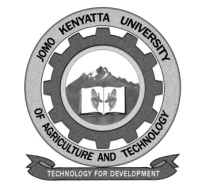 W1-2-60-1-6JOMO KENYATTA UNIVERSITY OF AGRICULTURE AND TECHNOLOGYUNIVERSITY EXAMINATIONS 2015/2016YEAR 3 EXAMINATION FOR THE DEGREE OF BACHELOR OF SCIENCE IN CLINICAL MEDICINE (DIRECT ENTRY)PEAD E300: PAEDIATRICSDATE: August 2016						  	TIME: 2 HOURSINSTRUCTIONS: This paper has two sections, read carefully the instructions preceding each section  SECTION A: MCQ (60 MINUTES)There are 40 MCQ to be answered in 60 minutes. Answer each choice with True or False. A correct answer earns you one mark while incorrect answer earns you negative half a mark.The following is/are true about an apathetic, edematous three year old child:This child has normal temperature control Crystalline penicillin adequately covers the organisms that may cause infections in this patientIf this child has PTB, the mantoux test will not probably be positive Feeds should be initiated at 130ml/kg/day This condition is more prevalent in low social economic settings Advantages of breastfeeding to the baby include:Better intellectual development of the baby Breast milk contains high levels of iron and vitamin D Has secretory IgAReduced incidence of atopic dermatitis Lower frequency of pneumonia and otitis media in breastfed infants Kepha is a 3 year old child who weighs 8kg. He represents with diarrhea and vomiting. On examination he has cold extremities and radial pulse is not palpable. Correct management of this child includes;Intravenous ringers lactate at 20ml/kg given as rapidly as possible Intravenous half strength Darrow’s solution at 20ml/kg given as rapidly as possible Intravenous ringers lactate solution with 5% at 20ml/kg given over 2 hours Intravenous normal saline at 20mls/kg over 1 hour Blood given at 20mls/kg over 30 minutesA normal 4 year old would be expected to be able to:Catch a ball Draw a circle Count to 10Tell you his/her name Get dressed alone The following is/are true of plasmodium falciparum malaria;Hypoglycemia is one of the features of severe malaria Co-artem is used in treatment of non-severe malaria Acute renal failure is a recognized complication of the severe form Is common in neonates A positive blood slide is confirmatory for diagnosis Kioko aged 3 years present with a three day history of cough and body hotness. On examination he has lower chest wall indrawing. He is unable to feed or drink;He has severe pneumonia Should be started on intravenous antibiotics Should be managed as an outpatient Oxygen should be prescribed There is an effective vaccine against the most common offending agent Measles vaccine;Is a toxoid May lead to measles infection later in life Is a live attenuated vaccine A booster is given at 12 months Is heat sensitive About typical febrile convulsions;Can occur in 4 month old infant There is usually a history of head injury Usually follows some focus of injection in the CNSFever is not necessary to make the diagnosis Are caused by low blood sugar Congenital acyanotic heart disease include Transposition of great vessels Ventricular septal defects Tricuspid Atresia Patient ductus Arteriosus Infective Endocarditis Joshua is a 10 year old boy who presented to outpatient department with status asthmaticus. Which of the following drugs are/is recommended Intravenous diazepam Subcutaneous Epinephrine Salbutamol through nebulization Intravenous steroid Parenteral antibiotics Presenting features in Meningitis;Headache Fever Sudden change in behavior Positive Kernigs sign Nerve pain About managing a neonate with hyperbilirubinaemiaAdequate caloric intake is important Phototherapy is mandatory for all cases Exchange transfusion may be necessary Phenobarbitone may be usedBlood group of the mother needs to be done The following is/are presentations of Wilm’s Tumor (Nephroblastoma)Obesity Abdominal mass Low grade fever Haematuria Hypertension Post-term babies are likely to have;Absence of lanugo hair Long nails Heavy vernix caseosa Reduced fat tissue Peeling skin of the palms The following are true of injective endocarditis;Prophylactic benzathine penicillin is necessary for prevention Is associated with vegetation of the valves Does not occur in prosthetic values Commonly caused by bacteria Prior tooth extraction is an important risk factor The management of acute diarrhea with no dehydration include;75mls/kg of ORS over 4 hours 10mls/kg of ORS after each bout of diarrhea Zinc sulphate in children younger than 6 months Sustained breastfeeding and intake of other fluid Intravenous fluids for all those with very frequent loose motions even if not severely dehydrated In a child presenting with generalized tonic clonic seizures (GTCS) attack;Long term treatment may be similar to that of complex convulsions Phenobarbitone 10-20mg/kg/day in dividend doses is useful Violent muscular activity should be restrained Metabolic disorder and intoxication must be excluded Intravenous access is optional in status epicepticus Infants of diabetic mothers have the following associated problem;Congenital heart disease Respiratory distresss syndrome Large for gestation age Neonatal jaundice Anaemia Which of the following investigations can be performed on a child with suspected meningitis?Random blood sugar Full haemogram Cerebrospinal fluid microscopy Cryptococcal antigen test Blood cultures The following vaccines can be given to symptomatic HIV +ve babies;Pentavalent Measles Yellow fever Hepatitis B BCGThe following are normal features in a newborn;Chest circumference greater than head circumference Head circumference of 42-43cm Caput succedaneum Haemorrhagic conjunctivaBilateral cephalohaematoma A ten year old girl presents with swelling of her face and legs for 2 weeks duration. There are no complaints about urine output or colour of urine. Her urinalysis showed 3+ proteins Urinalysis will show 3+ blood Blood pressure might be elevated Serum albumin levels are low Treatment with prednisone is indicated Majority of Kenyan patients will recover fullyIn the management of diabetic keto-acidosis Infusion of normal saline is the first requirement Insulin should be given before an insulin has been inserted Potassium should be added to iv fluid once the patient has passed urine When blood sugar is below 6mmol/l normal saline should be replaced by dextrose 5%Blood sugar measurements be done twice daily A  Z weeks old baby is brought to the pediatric unit with prolonged jaundice. He has dry skin with normal skin turgor. He has low voice on crying, has obstipation and is not feeding wellThe most common cause of his condition is absence or hypoplasia of the gland Maternal alcohol ingestion is a contributing factor Learning difficulties will be a feature in delayed treatment Treatment is necessary till puberty has been reached Routine neonatal screening for this Which of the following is correct concerning Type I Diabetes in children?Insulin therapy should be given only when oral hypoglycemic agent fails There is a strong hereditary component The onset of the disease is usually acute There is no rule of environmental factors in pathogenesis The disease often presents with diabetic ketoacidosis He following are important in paraffin poisoning;Rehydration Gastric lavage Continued feeding Induction of emesis Blood transfusion Prevention of mother to child transmission of HIV entails Exclusive breastfeeding for 6 months Mixed feeding for 6 months Avoiding breastfeeding completely and using replacement feeds Exclusive breast feeding for 2 years Nevirapine within 72 hours of birth Muturi is an 8 months old weighing 5kg. The mother has noticed that he gets easily tired on breastfeeding. He has been coughing;Captopril is indicated in his management Furosemide has no role Her cough is likely to worsen on lying down This is likely to be congenital heart disease Finger clubbing unlikely Acute otitis media in children;Is best treated by syringing the earBulging red eardrum is a feature Is characterized by foul smelling discharge Is more commonly seen in children aged 10-15 years Broad spectrum antibiotic recommended In rheumatic fever;It commonly affects joint and the heart It is an autoimmune disease History of sore throat is rare ASOT test confirms the diagnosis Acute osteomyelitis can be a differential In neonatal resuscitation;Drying the baby is step number one Head is positioned at neutral position If heart rate is below 60 give compressionsVentilation alone cannot improve heart rate that is between 60 and 100Ambu-bagging is required if respiratory rate is less than 30Concerning measles Neurological complication of measles include excessive sleeping, drowsiness and coma It’s a rare contagious bacterial diseasesChild with measles should be given vitamin A Causes severe malnutrition  Corneal clouding Gacheri presented with easy fatigability, she has pale hands;There is need to check her haemoglobin level Her ethnicity is important in management She could be having haemoglobinopathies May have been born prematurely May have concylostoma duodenale infection The following features are consistent with congenital rubella syndrome;Patent ductus arteriosus Microcephaly Hydrocephalus Cataract Corneal ulcer Suggestive features of tuberculosis on chest x-ray include;Enlarged cervical nodes Hilar lymphadenopathy Lung consolidation Cardiomegaly Pleural effusion The cardinal signs of congenital cardiac failure are;Tender splenomegaly Tender hepatomegalyCyanosis Tachycardia Cardiomegaly  Rickets is associated with Cupping of lower ends of radius and ulna Renal disorders Very low birth weight babies Prolonged phenobarbitone administration Temperate climates A child with severe dehydration presents with the following;Unable to drink Return of skin pinch in 1-2 seconds AvPU is <AIrritability Drinks eagerly A sick child presents to the outpatient department triage area, the following are emergency signs;Weak/absent breathing Cold hands with capillary refill >3 seconds Convulsion Peripheral cyanosis Diarrhea with sunken eyes In acute asthmatic attack;Chest could be silent Rhonchi present Cyanosis could be present Has to have history of wheeze Always tachypnoenic SECTION B: 60 minutes.Answer all questions. Start each question on a separate piece of answer sheet.Long essay question Discuss the general danger signs as enumerated in the integrated management of childhood illness under the following headingsList the general danger signs 						(5marks)Assessment of the general danger signs in a sick child 		(7marks)Management of the various danger signs 				(8marks)Short Answer Questions i.	Define persistent diarrhea 						(2marks)ii.	List three causes of persistent diarrhea 				(1.5marks)iii.	List (useful) investigations 						(2.5marks)iv.	Outline treatment 							(4marks)Outline preventive measures of acute respiratory infection of childhood													(10marks)A 7 year old girl presents to outpatient with frequency, dysuria and smelly urine. Outline the investigations and treatment you would offer 				(10marks)